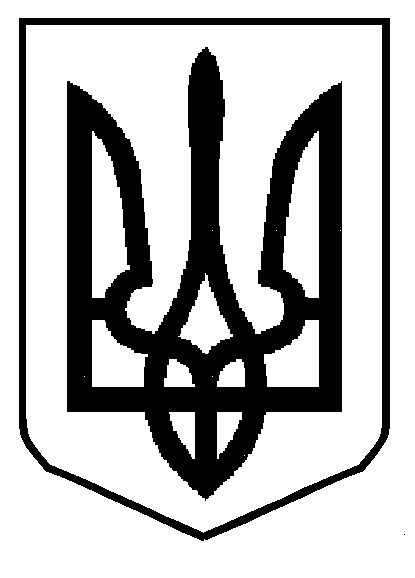 МІНІСТЕРСТВО  ОСВІТИ  І  НАУКИ  УКРАЇНИДЕПАРТАМЕНТ ОСВІТИ І НАУКИ ЛЬВІВСЬКОЇ ОБЛАСНОЇ ДЕРЖАВНОЇ АДМІНІСТРАЦІЇН А К А ЗПро проведення ІІ (обласного) етапуВсеукраїнської дитячо-юнацькоївійськово-патріотичної гри «Сокіл» («Джура»), присвяченого 100-річчю ЗУНРВідповідно до наказу Міністерства освіти і науки України від 18.09.2017 № 1278 «Про проведення у 2017/2018 навчальному році Всеукраїнської дитячо-юнацької військово-патріотичної гри «Сокіл» («Джура»)», наказу департаменту освіти і науки Львівської облдержадміністрації від 07.11.2017 № 07-01/549 «Про проведення у 2017/2018 навчальному році ІІ (обласного), І (районних, міських, ОТГ) та шкільних етапів  Всеукраїнської дитячо-юнацької військово-патріотичної гри «Сокіл» («Джура»)», плану роботи комунального закладу Львівської обласної ради «Львівський обласний центр краєзнавства, екскурсій і туризму учнівської молоді» на 2018 рік, з метою активізації роботи з відродження й розвитку історичних, патріотичних і культурних традицій Українського козацтва, виховання юних патріотів на засадах національної гідності та високої самосвідомості, а також відзначення 100-річчя ЗУНРН А К А З У Ю:Затвердити Положення про проведення ІІ (обласного) етапу Всеукраїнської дитячо-юнацької військово-патріотичної гри «Сокіл» («Джура») (далі – гра) (додається).Заступнику директора комунального закладу Львівської обласної ради «Львівський обласний центр краєзнавства, екскурсій і туризму учнівської молоді» Л.М. Бенькалович:Організувати та провести 12-17 червня 2018 року ІІ (обласний) етап гри на території Жовківського районного Дитячого центру оздоровлення, відпочинку та туризму «Росинка» (с. Зіболки, Жовківський район). Скласти меню (обіди) для харчування учасників гри (дітей) та розробити меню-вимоги відповідно до попередніх заявок команд (роїв) області.Забезпечити закупівлю продуктів харчування та їх передачу у Жовківський районний ДЦОВТ «Росинка».Керівникам органів управління освітою районів та міст обласного значення, головам об’єднаних територіальних громад:Забезпечити участь команд-переможців І (районного, міського, ОТГ) етапу гри у ІІ (обласному) етапі.Забезпечити доїзд команд (роїв) до місця проведення урочистого відкриття гри у м. Жовква та до місця проведення заходу у с. Зіболки Жовківського району (ЖР ДЦОВТ «Росинка»).Покласти на керівників команд (роїв) відповідальність за життя і здоров'я учасників гри в дорозі та під час проведення заходу.        Врахувати, що витрати на участь команд (роїв) у ІІ обласному етапі гри  здійснюються за рахунок організації, яка відряджає команду (рій), та залучених коштів.Керівнику відділу освіти Жовківської райдержадміністрації                      М.С. Ковалю:Організувати і провести спільно з комунальним закладом Львівської обласної ради «Львівський обласний центр краєзнавства, екскурсій і туризму учнівської молоді» (заступник директора Л.М. Бенькалович) 12.06.2018року                    у м. Жовква урочисте відкриття ІІ (обласного) етапу гри.Інформувати державні служби охорони здоров’я, поліції та ДСНС Жовківського району про проведення ІІ (обласного) етапу гри.Директору Жовківського районного Дитячого центру оздоровлення, відпочинку та туризму «Росинка» Л.П. Павлюку:Організувати підготовку території для проведення видів ігор, змагань та конкурсів ІІ (обласного) етапу гри.Забезпечити поселення організаторів та суддів гри у колибах, команд (роїв) у наметовому містечку на території ДЦОВТ «Росинка».Забезпечити належні умови щодо безпеки життєдіяльності учасників гри на території Жовківського районного ДЦОВТ «Росинка». Забезпечити харчування учасників гри (дітей) відповідно до меню-вимог.Витрати на проведення заходу віднести на рахунок коштів комунального закладу Львівської обласної ради «Львівський обласний центр краєзнавства, екскурсій і туризму учнівської молоді».Контроль за виконанням наказу покласти на начальника управління департаменту освіти і науки Г.В.Яворовську. 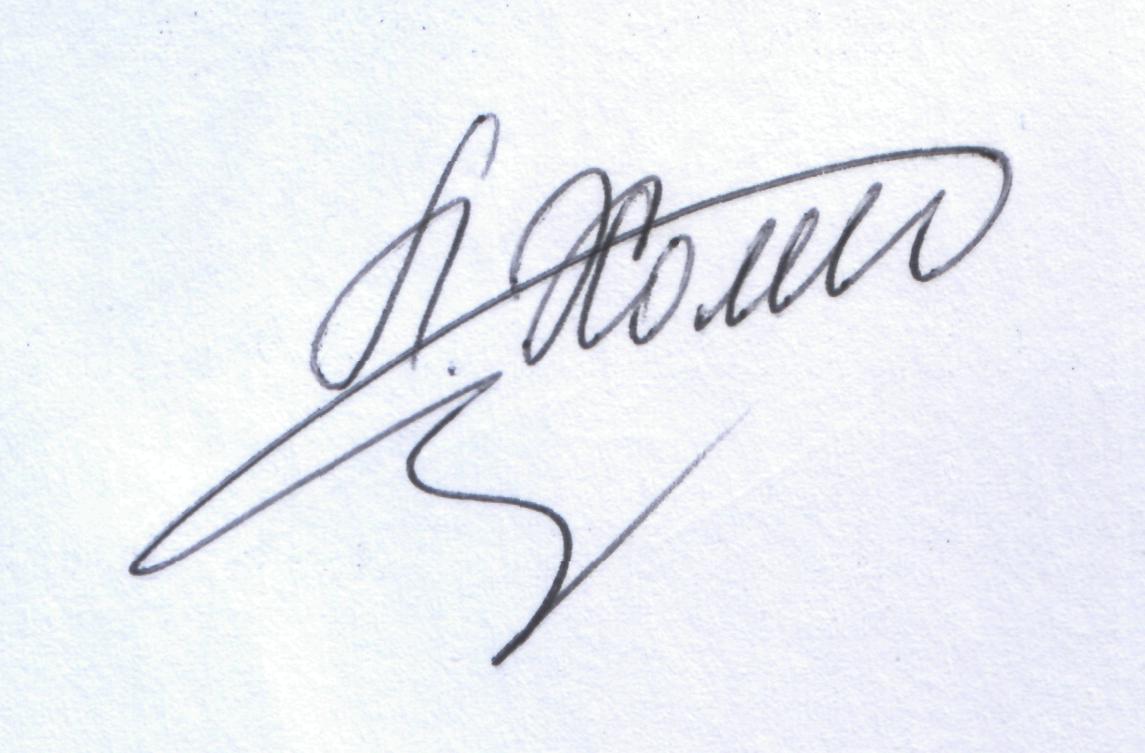 Директор                                                                            Л. С. МандзійДодаток до наказудепартаменту освіти і науки облдержадміністрації від 15.05.2018 № 07-01/200ПОЛОЖЕННЯпро проведення ІІ (обласного) етапу Всеукраїнськоїдитячо-юнацької військово-патріотичної гри «Сокіл» («Джура»), присвяченого 100-річчю ЗУНР1. Мета та завданняІІ (обласний) етап Всеукраїнської дитячо-юнацької військово-патріотичної гри «Сокіл» («Джура») (далі – гра) проводиться з метою активізації роботи з відродження й розвитку історичних, патріотичних і культурних традицій Українського козацтва, виховання юних патріотів на засадах національної гідності та високої самосвідомості, а також присвячений 100-річчю ЗУНР.Завдання заходу:виховання дітей та молоді в дусі відданості Батьківщині й українському народу через відродження національних і загальнолюдських духовних та моральних цінностей;набуття учнями знань, умінь і навичок, необхідних захиснику Батьківщини;формування у молоді високих морально-психологічних якостей: доброчинності, мужності, сміливості, рішучості, відваги, стійкості, наполегливості, дисциплінованості та ініціативності на основі відновлення народних традицій;упровадження військово-прикладних видів спорту, народних ігор та забав із метою гартування духу й тіла;пропагування та популяризація здорового способу життя;організація змістовного дозвілля школярів;формування та закріплення основ самоврядування в учнівських колективах.2. Час і місце проведенняГра проводитиметься 12-17 червня 2018 року на території Жовківського районного Дитячого центру оздоровлення, відпочинку та туризму «Росинка» (с. Зіболки, Жовківський район) та за її межами.3. КерівництвоЗагальне керівництво підготовкою заходу здійснює департамент освіти і науки облдержадміністрації.Безпосередню роботу з організації та проведення гри здійснює комунальний заклад Львівської обласної ради «Львівський обласний центр краєзнавства, екскурсій і туризму учнівської молоді», обласний штаб з проведення ІІ (обласного) етапу гри, Жовківський районний відділ освіти та Головна суддівська колегія (ГСК).4. УчасникиДо участі у змаганнях допускаються переможці І етапів гри.Склад рою (команди) – 12 осіб:8 учнів 2001-2004 років народження – з них не менше двох осіб протилежної статі. За спецдопуском може бути допущений лише один молодший учасник (2005 р. н.), який братиме участь у змаганнях та конкурсах;2 учні 2005-2007 років народження, які не беруть участь у змаганнях та конкурсах, а допомагають у приготуванні їжі, побуті тощо;2 керівники рою – один представник-виховник, другий – фахівець певного виду, включеного до Програми гри, який може залучатися до суддівства за рішенням головної суддівської колегії.Кожен учасник повинен мати змінний одяг та взуття, дощовик, спальний мішок. Обов’язковий елемент одягу – вишиванка (при можливості – козацькі однострої). З метою збереження здоров’я дітей учасники під час урочистого відкриття у м. Жовкві повинні бути забезпечені легкими головними уборами, захистом від дощу, питною водою, аптечкою.5. Програма5.1. До програми гри включено такі види:Залікові:впоряд (стройова підготовка);козацька забава «Перетягування линви» (боротьба-гра з перетягування канату);козацько-туристська «Смуга перешкод»;стрільба з пневматичної зброї;гра «Козацькі перегони»;гра «Відун»;ватра «Слава Героям»;гра «Рятівник»; конкурс «Бівак. Таборування».Обов’язкові:конкурс звітів про виконання завдань під гаслом «Добре діло»;конкурс «Кращий кашовар»;ватра знайомств «Візитка рою».За бажанням:теренова гра;нічна стійка.5.2. Програма проведення гриДень 1 (12.06.2018 р., вівторок)До 15.00 – заїзд команд (роїв) до місця урочистого відкриття;15.00 – 16.00 – шикування команд (роїв);16.00 – 17.00 – урочисте відкриття гри;17.00 – 20.00 – заїзд та реєстрація роїв у мандатній комісії;        20.00 – 21.00 – нарада ГСК з представниками роїв;21.00 – 22.00 – ватра знайомств «Візитка рою»;23.00 – відбій.День 2 (13.06.2018 р., середа)07.30 – 07.45 – вранішнє коло (збір);07.45 – 08.00 – руханка;08.00 – 09.00 – сніданок;09.00 – 13.00 – «Стрільба» та «Впоряд»;14.00 – 15.00 – обідня перерва;16.00 – 18.00 – ватра «Слава Героям» (1 частина);18.00 – 19.00 – конкурс «Кращий кашовар» (1 частина);19.00 – 20.00 – вечеря;20.00 – 21.00 – гутірка «100-річчя ЗУНР»;21.00 – 22.00 – нарада ГСК з представниками роїв;21.00 – 22.00 – розважально-відпочинкова програма та капеланська година.23.00 – відбій.День 3 (14.06.2018 р., четвер)07.30 – 07.45 – вранішнє коло (збір);07.45 – 08.00 – руханка;08.00 – 09.00 – сніданок;09.00 – 13.00 – козацько-туристська «Смуга перешкод»;14.00 – 15.00 – обідня перерва;15.30 – 17.00 – гра «Відун»;17.00 – 18.00 – ватра «Слава Героям» (2 частина);18.00 – 19.00 – конкурс «Кращий кашовар» (2 частина);19.00 – 20.00 – вечеря;20.00 – 21.00 – нарада ГСК з представниками роїв;21.00 – 22.00 – розважально-відпочинкова програма та капеланська година;23.00 – відбій.День 4 (15.06.2018 р., п’ятниця)07.30 – 07.45 – вранішнє коло (збір);07.45 – 08.00 – руханка;08.00 – 09.00 – сніданок;09.00 – 14.00 – «Козацькі перегони»;14.00 – 15.00 – обідня перерва;15.00 – 18.00 – гра «Рятівник» (практична частина);18.00 – 19.00 – «Ігри на «дужання» (відбіркові етапи);19.00 – 20.00 – конкурс «Кращий кашовар» (3 частина);20.00 – 20.30 – вечеря;20.30 – 22.00 – розважально-відпочинкова програма та капеланська година;22.00 – 23.00 – нарада ГСК з представниками роїв;23.00 – відбій.День 5 (16.06.2018 р., субота)07.30 – 07.45 – вранішнє коло (збір);07.45 – 08.00 – руханка;08.00 – 09.00 – сніданок;09.00 – 10.00 – гра «Рятівник» (теоретична частина);10.00 – 14.00 – «Ігри на «дужання» (півфінал та фінал);14.00 – 15.00 – обідня перерва;15.00 – 18.00 – теренова гра;18.00 - 19.00 – конкурс «Кращий кашовар» (4 частина);19.00 – 20.00 – вечеря;20.00 - 21.00 – нарада ГСК з представниками роїв;20.00 - 22.00 – розважально-відпочинкова програма та капеланська година;23.00 – відбій.День 6 (17.06.2018 р., неділя)07.30 – 07.45 – вранішнє коло (збір);07.45 – 08.00 – руханка;08.00 – 09.00 – сніданок;10.00 – 12.00 – прибирання території;12.00 – 13.00 – нагородження переможців та урочисте закриття гри;13.00 – 14.00 – обідня перерва;14.00 – 16.00 – від’їзд роїв.6. Документація та терміни її поданняПисьмове підтвердження про участь у грі (попередня іменна заявка рою) надсилається на електронну адресу комунального закладу Львівської обласної ради «Львівський обласний центр краєзнавства, екскурсій і туризму учнівської молоді» locketum@ukr.net або тел./факсом: (032) 276-44-21 до 01 червня 2018 року. Іменні заявки команд за встановленою формою (див. зразок), завірені печаткою та підписом керівника органу управління освітою районів,  міст та ОТГ, а також лікаря, подаються в мандатну комісію у день заїзду до 13.00 (на місці проведення гри).Разом з іменною заявкою необхідно подати такі документи:копію наказу «Про підсумки проведення І етапу Всеукраїнської дитячо-юнацької військово-патріотичної гри «Сокіл» («Джура»)» із списком дітей рою-переможця за формою: прізвище, ім’я, по батькові; рік народження; заклад освіти, клас;копію наказу організації, яка відряджає команду, зі списком дітей за формою: прізвище, ім’я, по батькові; рік народження; заклад освіти, клас;звіт рою про виконання завдань під гаслом «Добре діло»;копії свідоцтв про народження учасників (для учасників, яким на час проведення гри виповнилося 16 років – представити для ідентифікації оригінали паспортів та їх копії, 14 років – ID-картки), завірені керівником закладу освіти;учнівські квитки або довідки, які повинні містити повну назву закладу освіти, в якому навчається дитина; прізвище, ім’я, по батькові (без скорочень); навчальний рік; клас, в якому навчається; фотографію дитини. Довідку підписує керівник закладу освіти та завіряє печаткою, відбиток якої  захоплює  1/3 фотографії учня;медичні довідки про відсутність інфекційних хвороб і контакту з інфекційними хворими та щеплення від правцю на всіх учасників рою;страхові поліси від нещасних випадків на кожного учасника рою, дійсні на період проведення гри та в дорозі;згоду на обробку персональних даних на кожного члена команди (рою).Використання та обробка персональних даних здійснюються відповідно до вимог Закону України «Про захист персональних даних».7. Умови прийому та розміщення учасниківДо місця проведення гри рої добираються самостійно. Розміщення роїв (команд) – лише у польових умовах. Рої поселяються в наметовому таборі на території Жовківського районного Дитячого центру оздоровлення, відпочинку та туризму «Росинка» (с. Зіболки, Жовківський район).Команди повинні мати необхідне спорядження для проживання (намети, спальники, килимки тощо), інвентар для приготування їжі в польових умовах, індивідуальні засоби захисту від дощу.Упродовж 13-17.06.2018 року учасники команд (діти) будуть забезпечені обідами за кошти організаторів гри.8. Підведення підсумківПідсумки підводяться у кожному виді змагань (іграх, конкурсах) окремо. З метою визначення претендентів для представлення Львівщини на                     ІІІ (Всеукраїнському) етапі Всеукраїнської дитячо-юнацької військово-патріотичної гри «Сокіл» («Джура») проводитиметься комплексний залік гри. Переможці у комплексному заліку гри будуть визначатися за найменшою сумою результату рою (місця по видах із врахуванням коефіцієнтів (відповідно до таб.1), зайнятих в усіх залікових видах гри). Таблиця 1Коефіцієнти для визначення результату рою по залікових видах гриРої (команди), які виступатимуть не в усіх залікових та додаткових видах (конкурсах) гри, у комплексному заліку гри розміщатимуться після роїв, які взяли участь в усіх залікових та додаткових видах (конкурсах) гри або мають більш повний перелік участі у них.Рої, що не мають повного складу, розташовуються в поетапному та комплексному заліках за тими, що мають повний або більш повний склад (відповідно до Умов).9. Протести та порядок їх розгляду9.1. Протести подаються представником команди (рою) головному секретарю гри на ім’я головного судді у письмовій формі, де обов’язково вказуються ті пункти навчально-методичних посібників та роз’яснень, Положення, Умов, які, той хто протестує, вважає порушеними.9.2. Протести на дії учасників, суддів, обслуговуючого персоналу, що призвели до порушення Умов, Положення, змісту навчально-методичних посібників та роз’яснень і впливають на результат команди (рою), подаються упродовж 1,5 години після письмового оголошення попередніх результатів із даного виду гри.Протести, що стосуються результату виступу команди (рою), також подаються упродовж 1,5 години після опублікування попередніх результатів із даного виду змагань.9.3. Протест повинен бути розглянутий ГСК до затвердження результатів відповідних видів гри, але не пізніше 12-ти годин від часу його подання.Якщо поданий протест неможливо розглянути до закінчення змагань, суддівська колегія може допустити учасників (команду) до змагань умовно «під протестом». Результати виступу затверджуються після вирішення питання про протест.9.4. Суддівська колегія вислуховує за протестом всі сторони, але у випадку неявки однієї з них, рішення може бути прийняте і без її участі.9.5. Остаточне рішення по протесту приймає головний суддя гри. Рішення повинно бути оформлене протоколом і повідомлене заявнику.9.6. Рішення ГСК, пов’язані з питаннями безпеки, включаючи припинення, перенесення або відміну гри, не можуть бути приводом для протесту.10. НагородженняРої та учасники гри «Джура», які виборють призові місця в окремих видах програми гри та особистих змаганнях, нагороджуються кубками, медалями, цінними подарунками та дипломами комунального закладу Львівської обласної ради «Львівський обласний центр краєзнавства, екскурсій і туризму учнівської молоді».10. ФінансуванняВитрати на організацію та проведення гри «Джура» здійснюються за рахунок коштів комунального закладу Львівської обласної ради «Львівський обласний центр, краєзнавства, екскурсій і туризму учнівської молоді». Упродовж 12-17.06.2018 року учасники команд (школярі) будуть забезпечені обідами.Витрати роїв на участь у грі (проїзд учасників до місця проведення гри та у зворотньому напрямку; харчування дітей (сніданки і вечері); добові й харчування керівників; страхування учасників рою; придбання спортивно-туристського спорядження та інвентаря, необхідного для участі у грі, єдиної спортивної форми, проведення навчально-тренувальних зборів тощо) здійснюються за рахунок організації, яка відряджає рій, та залучених коштів.ГСК гри залишає за собою право вносити корективиу дане Положення!Начальник управління                                                   Г.В. ЯворовськаЗразокІМЕННА ЗАЯВКА______________________________________________________________(назва району / міста / ОТГ)скеровуємо для участі в ІІ (обласному) етапі Всеукраїнської дитячо-юнацької військово-патріотичної гри «Сокіл» («Джура»), присвяченому 100-річчю ЗУНР(термін проведення – 12-17 червня 2018 року,місце проведення – с. Зіболки Жовківського району)рій __________________________________________________________(назва рою)у такому складі:Усього допущено до гри ____________ осіб      за спеціальним допуском ____  осіб: _________________________		Лікар _______________ /________________/                                                    (підпис)              (прізвище, ім’я, по батькові)			Печатка медичного закладуКерівники рою (команди):Представник-виховник  ____________________________________						(прізвище, ім’я, по батькові)Фахівець виду       _________________________________		                  		(прізвище, ім’я, по батькові)Всі учасники пройшли належне тренування та мають достатню фізичну та технічну підготовку для участі в грі.Підпис представника-виховника рою  ________________  Керівник організації, що відряджає   _______________ /________________/                                                                                                (підпис)           (прізвище, ім’я, по батькові)		Печатка організації, що відряджає рій15.05. 2018 р.Львів№ 07-01/200№ з/пВиди ігор (конкурсів)МісцеКоефіцієнт1впоряд (стройова підготовка);1, 2, 3, 4 і т.д.0,092козацька забава «Перетягування линви» (боротьба-гра з перетягування канату);1, 2, 3, 4 і т.д.0,073козацько-туристська «Смуга перешкод»;1, 2, 3, 4 і т.д.0,144стрільба з пневматичної зброї;1, 2, 3, 4 і т.д.0,135гра «Козацькі перегони»;1, 2, 3, 4 і т.д.0,196гра «Відун»;1, 2, 3, 4 і т.д.0,097ватра «Слава Героям»;1, 2, 3, 4 і т.д.0,078гра «Рятівник»;1, 2, 3, 4 і т.д.0,179конкурс «Бівак. Таборування».1, 2, 3, 4 і т.д.0,06№з/пПрізвище, ім’я, по батькові учасникаДата народженняНавчальний закладВіза лікаря про допуск до гри та печатка медзакладу№з/пПрізвище, ім’я, по батькові учасникаДата народженняНавчальний закладВіза лікаря про допуск до гри та печатка медзакладу123456789 п/к10 п/к 